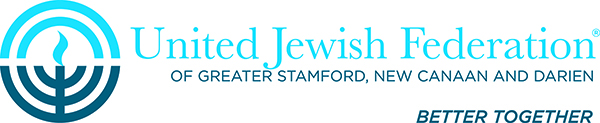 The 2019 Rabbi Alex K. Goldman Memorial Essay ContestUnited Jewish Federation of Greater Stamford, New Canaan and Darien, and the Rabbi Alex J. Goldman Scholarship Committee are pleased to announce the 14th Annual Rabbi Alex J. Goldman Memorial Essay Contest for 10th-12th grade students. First prize $1,000Second prize $500Third prize $250 GUIDELINESA. All contestants are required to write an essay of between 500 and 750 words. Essays will be judged through the use of a rubric (see over).B. The essay should make use of the following quote, relating it to your own personal experiences in the Jewish world.              “All beginnings are difficult” - Rabbinic sayingC. Submit your essay in the following format: Times New Roman, 12 point, double-spaced, with 1” borders. On the title page, put only the following information: Name, address, phone number, email address, current grade, and school.Email your submission to: Dianesloyer@ujf.org  with the subject line Goldman Essay Submission. Deadline: Friday, April 5, 2019. If you have questions, contact Diane Sloyer at 203-371-1373 X.105 or Dianesloyer@ujf.org. 